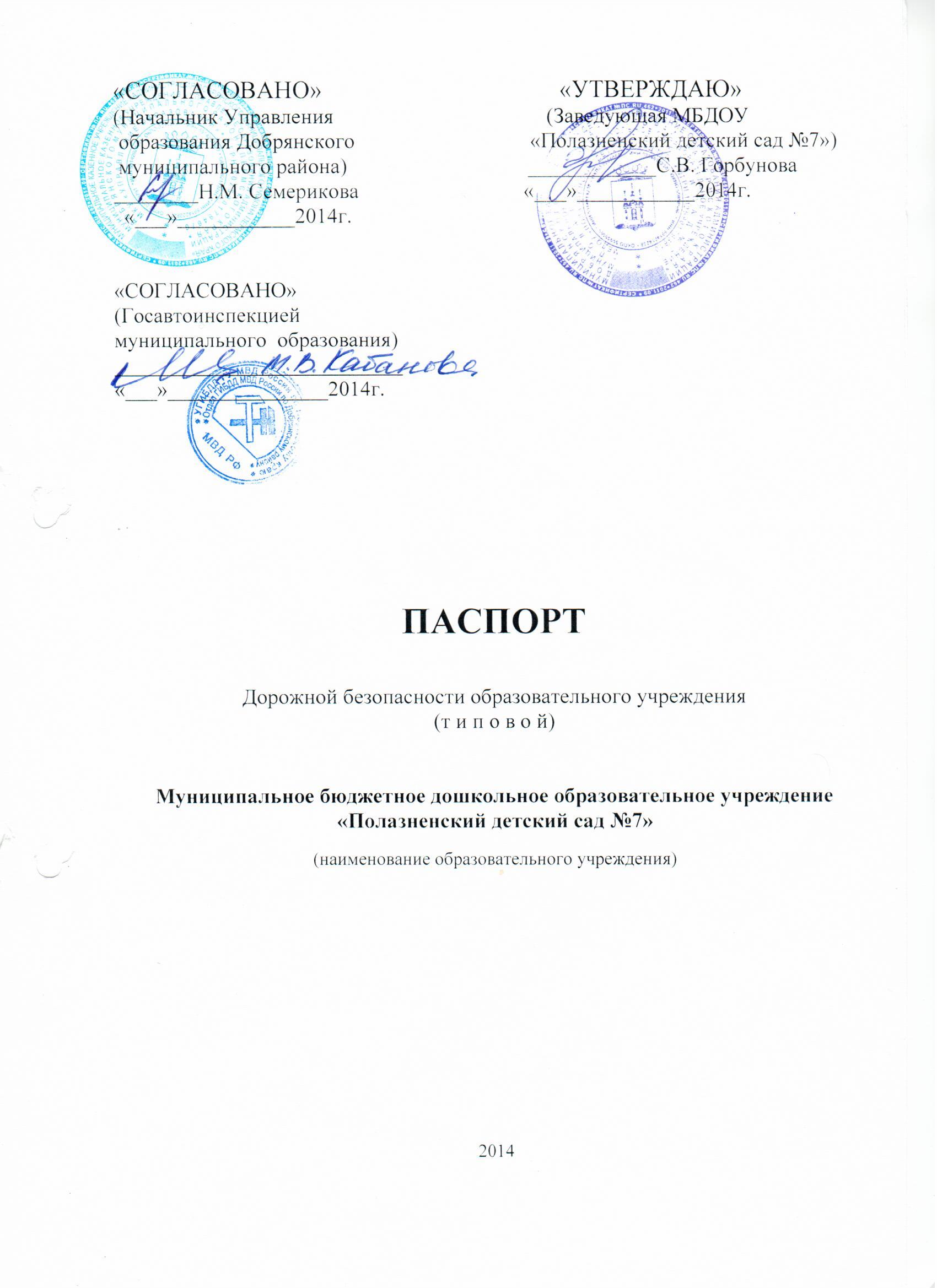 Общие сведенияМуниципальное бюджетное дошкольное образовательное учреждение «Полазненский детский сад №7»Тип ОУ: Муниципальное бюджетное дошкольное образовательное учреждениеЮридический адрес ОУ:  618703, Пермский край, г. Добрянка, пгт. Полазна, ул. 50 лет Октября,11Фактический адрес ОУ: 618703, Пермский край, г. Добрянка, пгт. Полазна, ул. 50 лет Октября, 11 (корпус 1); ул. 50 лет Октября, 11а (корпус 2)Руководители ОУ:Заведующий:    ____Горбунова Светлана Валерьевна __8(34265) 7-94-06Заместитель заведующегопо ВМР: 	_____Кочеткова Наталья Валерьевна  8(34265) 7-94-06 (корпус 1)	         Болотова Зинаида Александровна 8(34265) 7-73-39 (корпус 2)Ответственные работникимуниципального органаОбразования:	Зам. главы администрации	Внутских Дмитрий 	Полазненского городского поселения	       Николаевич	__________8(34265) 7-55-50______________________Ответственные отГосавтоинспекции  Инспектор ГИБДД  ____    	Котлярова Елена Геннадьевна(должность)	( фамилия, имя, отчество)________(8-34-265) 2-28-40___Ответственные работникиза мероприятия по профилактикедетского травматизма: Заместитель заведующегопо ВМР: 	_____Кочеткова Наталья Валерьевна  8(34265) 7-94-06 (корпус 1)	  ____          Болотова Зинаида Александровна 8(34265) 7-73-39  (корпус 2)Руководитель или ответственный работник дорожно-эксплуатационной организации, осуществляющейсодержание УДС*	Кривенко Александр Григорьевич	                (8-34-265) 7-68-84(фамилия, имя, отчество)	             (телефон)             БезгодоваЛюцияБадардиновна	          (8-34-265) 7-55-50(фамилия, имя, отчество)	(телефон)Количество воспитанников:     корпус №1 – 252  человека                                                    корпус №2  - 198 человек________________Наличие уголка по БДД:            в каждой группе находится уголок по БДДНаличие автобуса в ОУ - не имеется.Владелец автобуса – не имеется.Время работы ОУ:  с 7.00ч. до  19.00ч.  (понедельник – пятница)   Телефоны оперативных служб:Полиция -02; 9-02Пожарная служба – 01; 9-01Скорая помощь – 03; 9-03Единая дежурно-диспетчерская служба ДМР – 2-61-74 Служба спасения  - 112	* Дорожно-эксплуатационные организации, осуществляющие содержание УДС, несут ответственность в соответствии с законодательством Российской Федерации (Федеральный закон «О безопасности дорожного движения» №196-ФЗ, Ко АП, Гражданский кодекс).СодержаниеПлан-схемы ОУ: (корпус 1)Район расположения ОУ, пути движения транспортных средств и детей (воспитанников);Организация дорожного движения в непосредственной близости от образовательного учреждения с размещением соответствующих технических средств, маршруты движения детей и расположение парковочных мест;Маршруты движения организованных групп детей от ДОУ к стадиону, парку, библиотеке, школе искусств;Пути движения транспортных средств к местам разгрузки/погрузки и рекомендуемых безопасных путей передвижения детей по территории образовательного учреждения.Фото уголков безопасностиПлан-схемы ОУ: (корпус 2)1.  Район расположения ОУ, пути движения транспортных средств и детей;2.  Организация дорожного движения в непосредственной близости от образовательного учреждения с размещением соответствующих технических средств, маршруты движения детей;3.  Маршруты движения организованных групп детей от ОУ к (из) Дому Культуры (библиотеке), школе;4.  Пути движения транспортных средств к местам разгрузки/погрузки и рекомендуемых безопасных путей передвижения детей по территории образовательного учреждения.5.  Фото дорожной разметки6.  Фото уголков  безопасностиПлан-схемы оформляются на основании дислокации дорожных знаков и разметки, представленных территориальными органами ГИБДД.Район расположения ОУ, пути движения транспортных средств и детей	Ул. Газовиков 	Ул. 50 лет Октября	Ул. ДружбыОрганизация дорожного движения в непосредственной близости от образовательного учреждения с размещением соответствующих технических средств, маршруты движения детей и расположение парковых мест			- жилая застройка                                                                                		- проезжая часть                   	- магазины             	- тротуары   	- движение детей в (из) ОУМаршруты движения организованных групп детей от ОУ к Дому Культуры, библиотеке или к спортивно-оздоровительному комплексуБезопасное движение детей Тротуар   Пути движения транспортных средств к местам разгрузки\погрузки и рекомендуемых безопасных путей передвижения детей по территории образовательного учреждения.	Въезд \ выезд грузовых транспортных средств                              Движение грузовых транспортных средств по территории ОУ	Движение детей на территории ОУ	Место разгрузки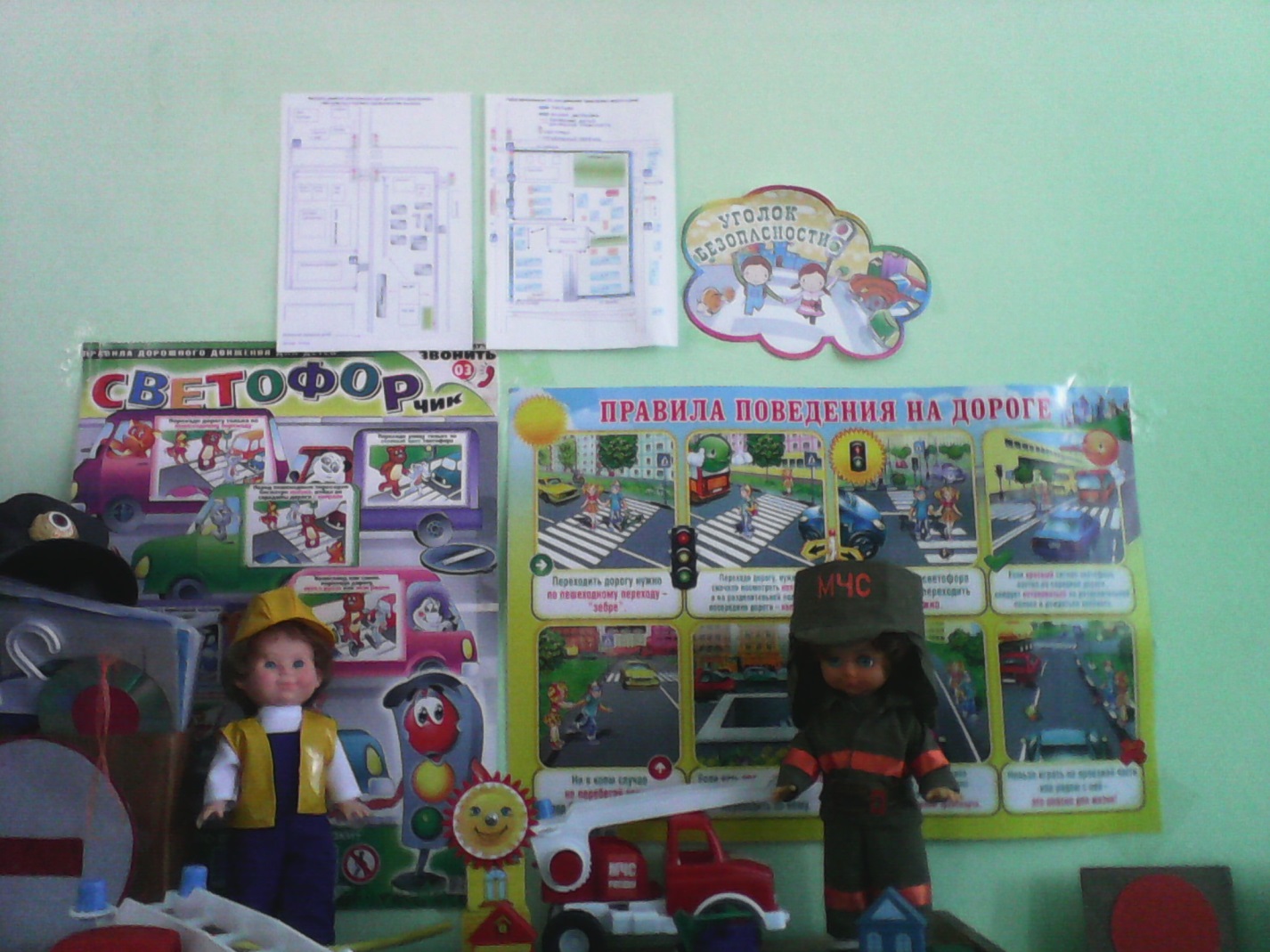 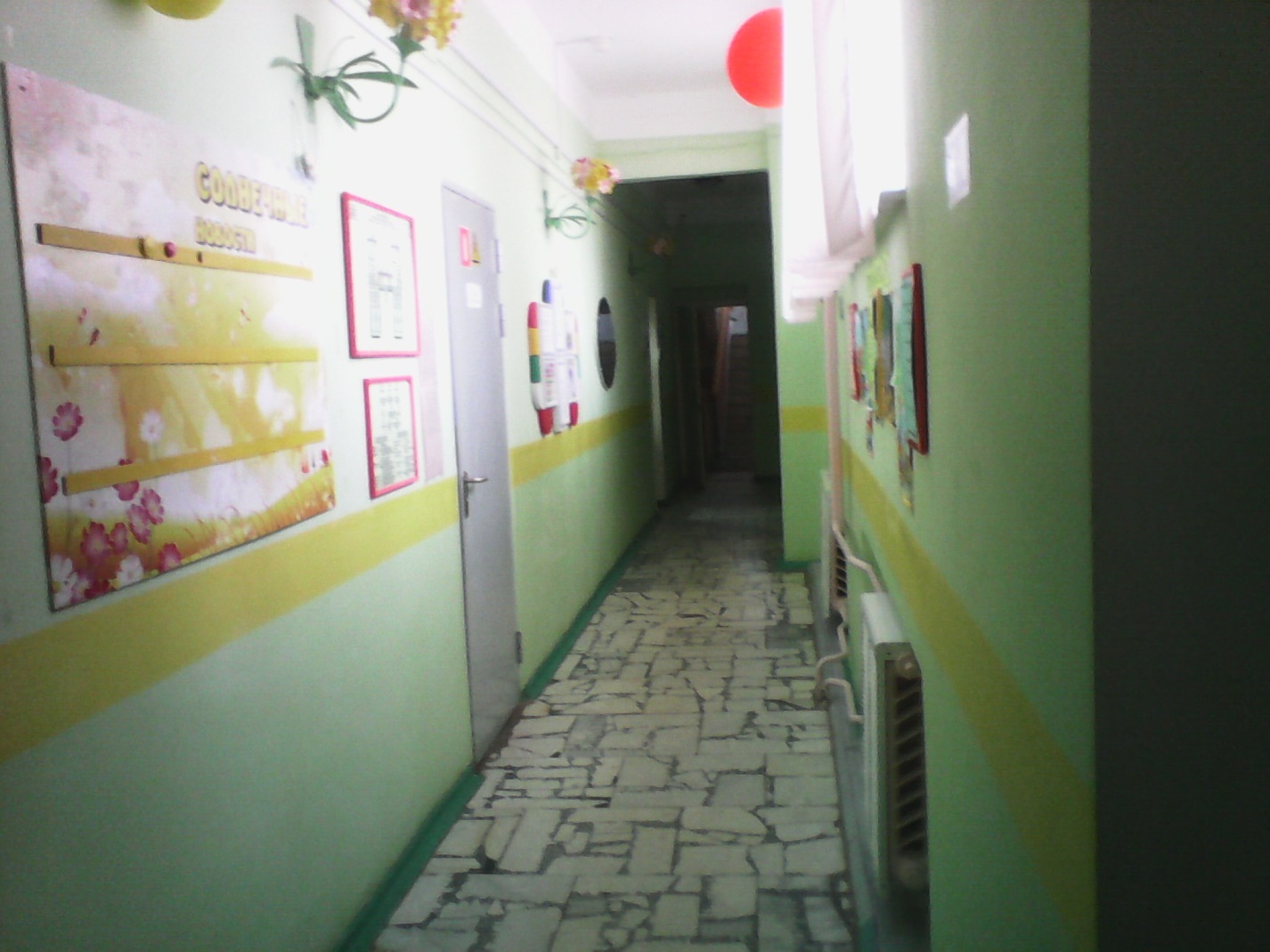 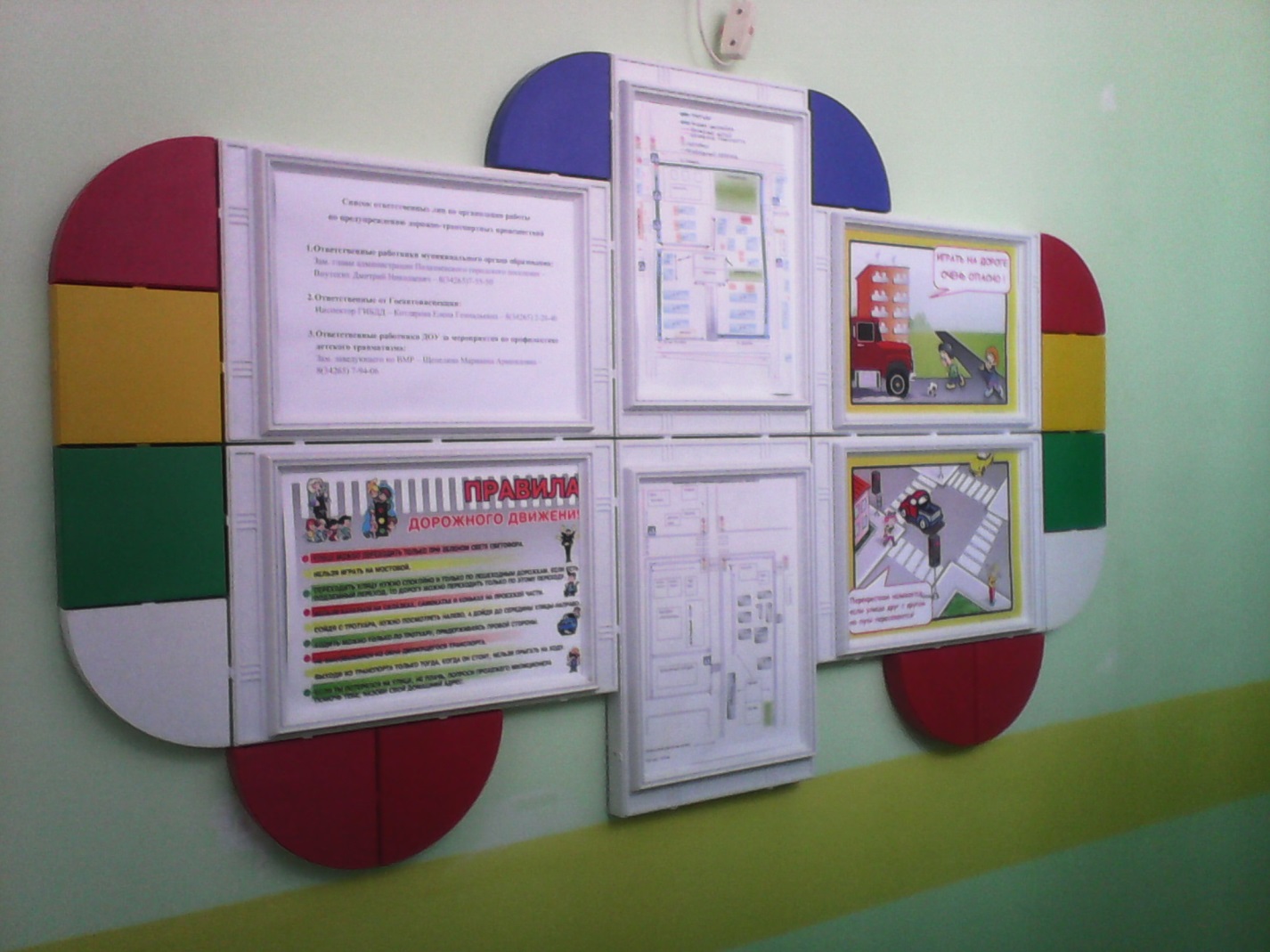 Район расположения ОУ, пути движения транспортных средств и детей (корпус 2)Ул.50 лет Октября                                                 ул. Дружбы-тротуар	-жилая застройка-проезжая часть-движение транспортных средств-движение детей в (из) ОУ-светофор   -пешеходный переход    Организация дорожного движения в непосредственной близости отобразовательного учреждения с размещением соответствующих технических средств,маршруты движения детей и расположение парковочных мест (корпус 2)- проезжая часть-жилая застройка-движение детей в (из) образовательное учреждение- магазины- тротуарыМаршруты движения организованных групп детей от ОУ к Дому Культуры, библиотеке или к спортивно-оздоровительному комплексу (корпус 2)Безопасное движение детей 	ТротуарПути движения транспортных средств к местам разгрузки/погрузки и рекомендуемых безопасных путей передвижения детей по территории образовательного учреждения. (корпус  2)Въезд/выезд грузовых транспортных средств Движение грузовых транспортных средств по территории ОУДвижение детей на территории ОУМесто разгрузки  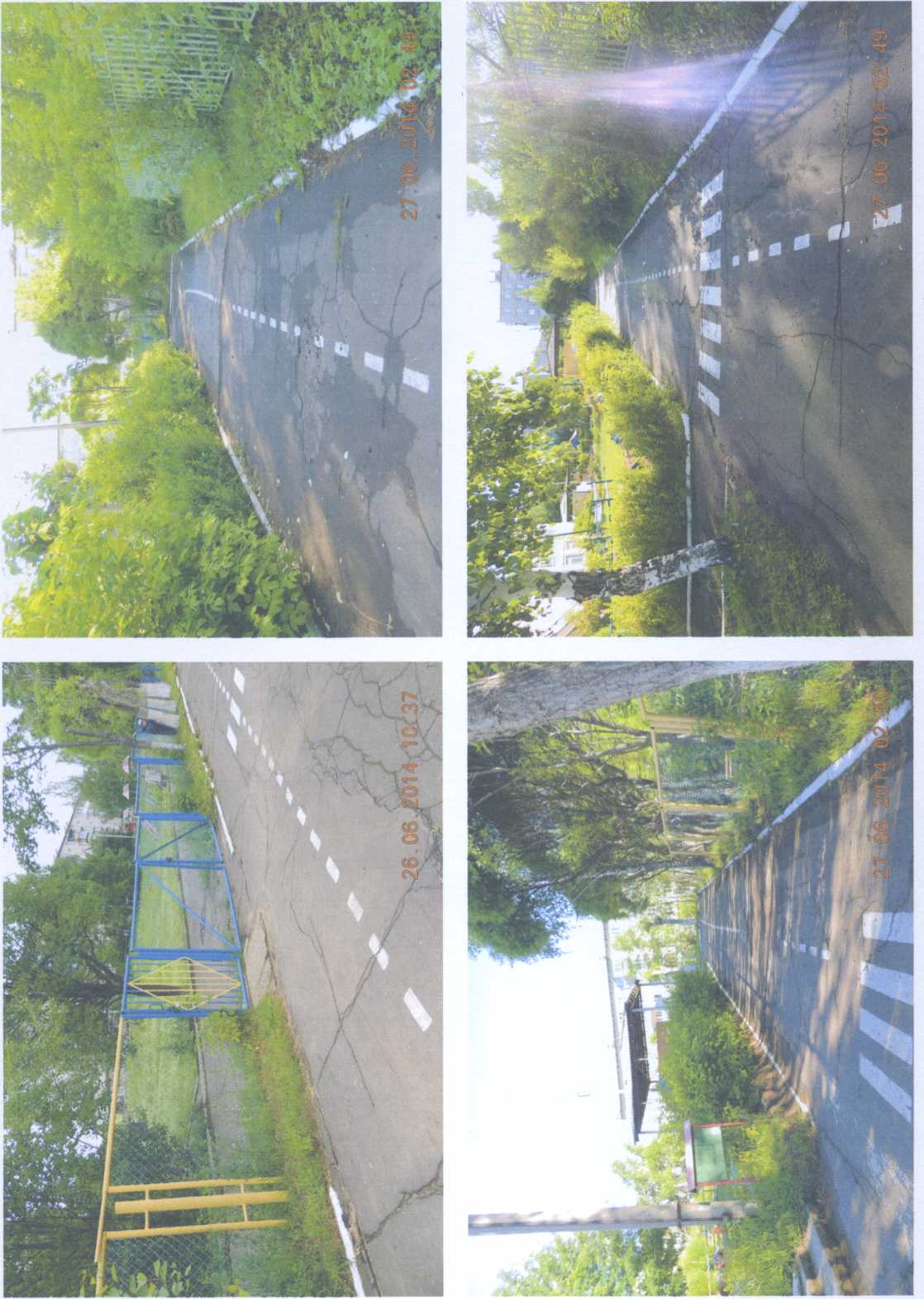 Уголки безопасности (корпус 2)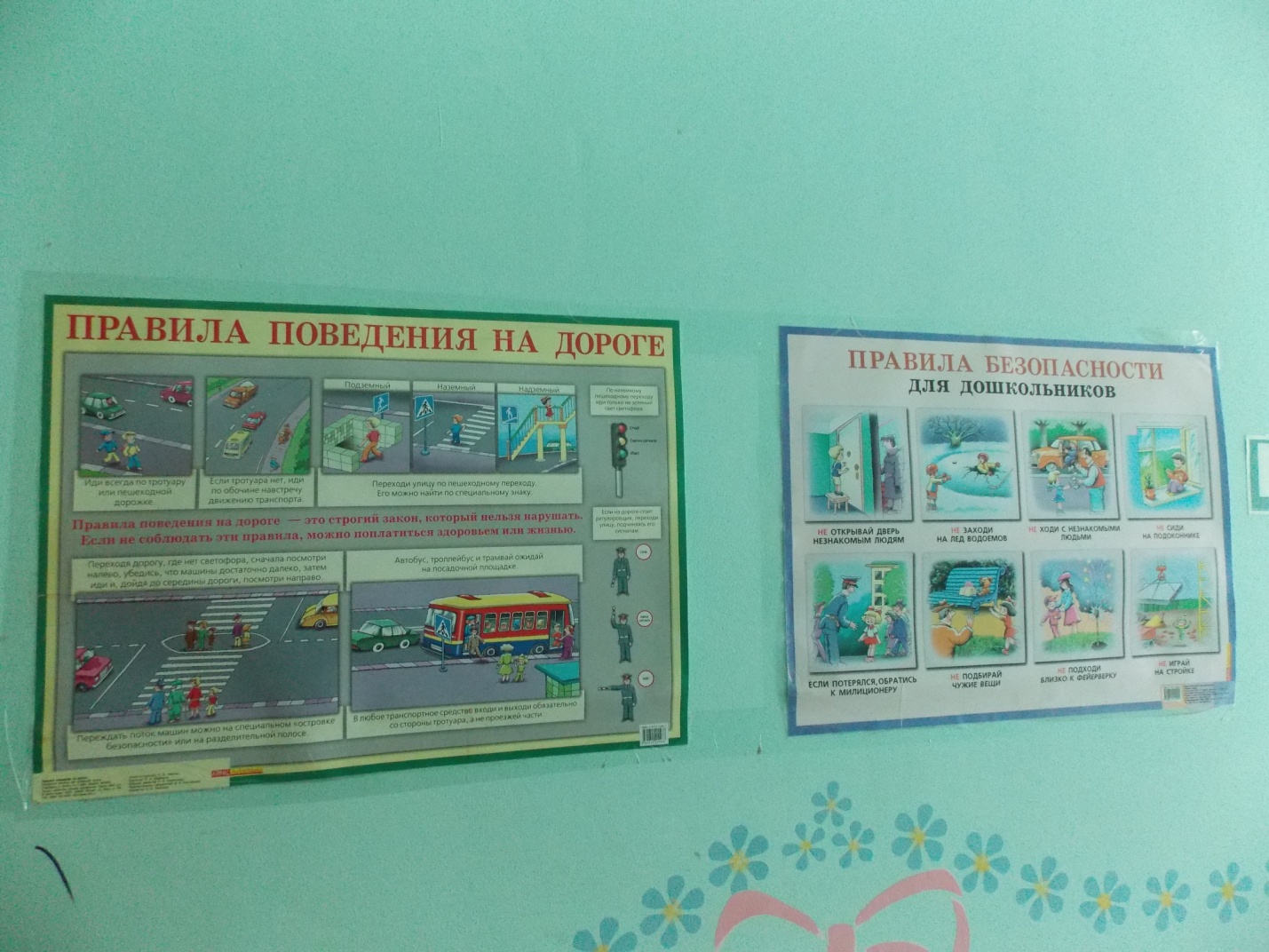 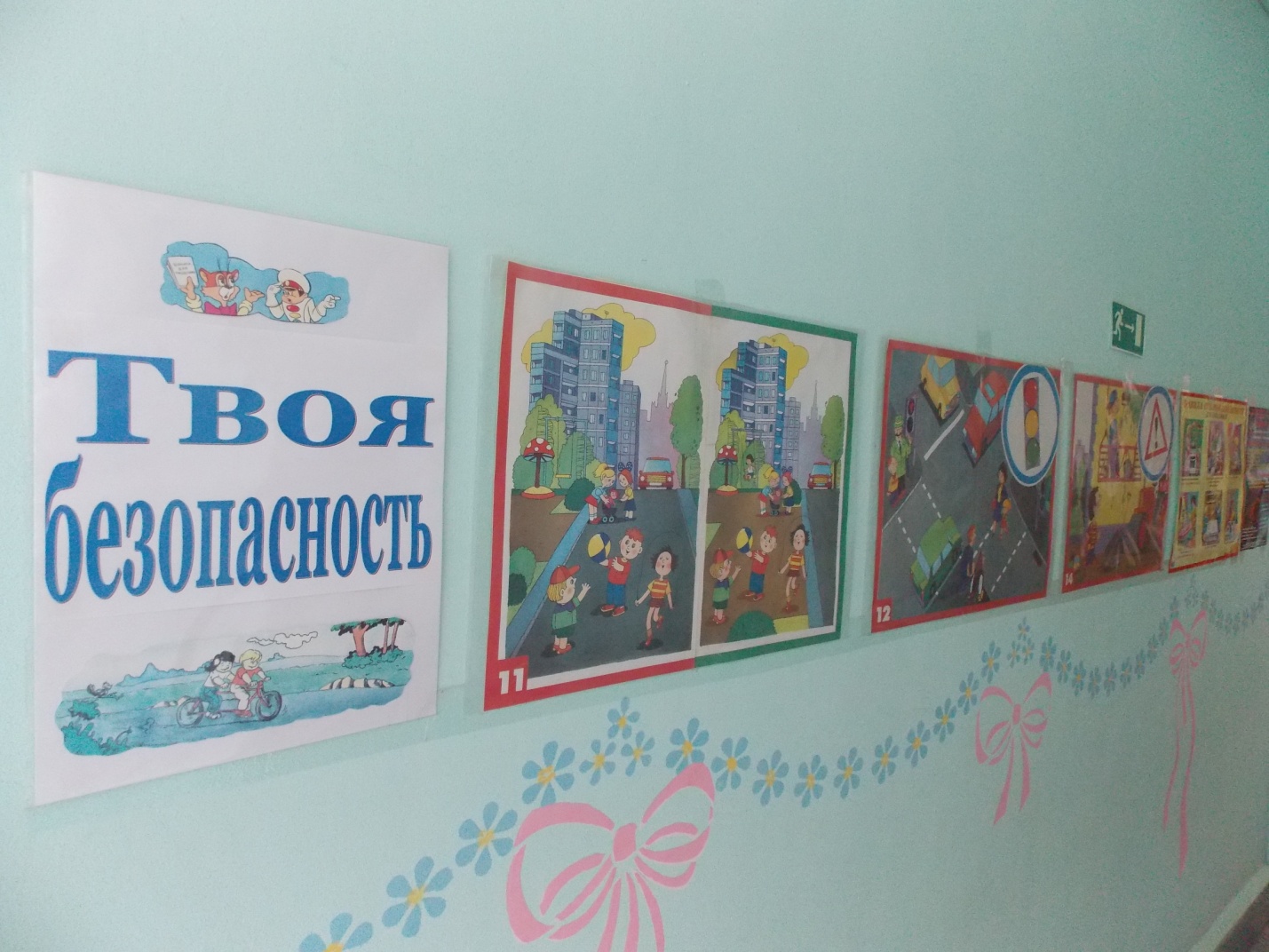 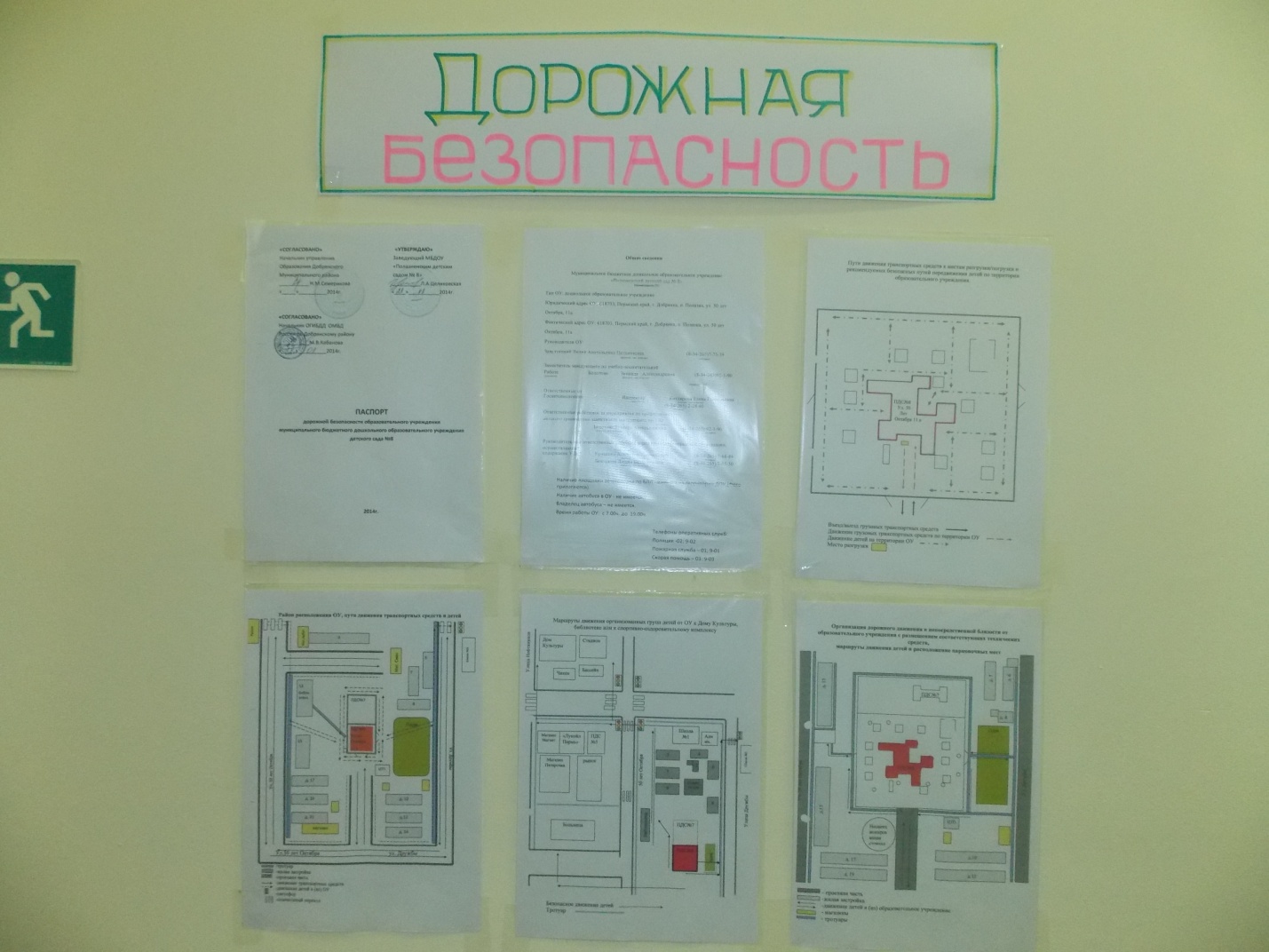 